Iowa Department						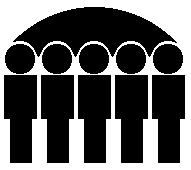 Of Human ServicesJessie Rasmussen, Director	Statistical Report On FIP Applications And Cases Discontinued	May,2002	Number of Applications:	FIP	FIP-UP	Total	Pending at Beginning of Month:	664	107	771	Received during the Month:	4,098	533	4,631	Total Dispositions in Month:	4,129	521	4,650	Approved:	3,010	339	3,349	Denied:	863	151	1,014	Disposed of by other means:	256	31	287	Pending at end of Month:	633	119	752	Reasons for Applications Denied:	No Eligible Child:	116	9	125	Not Deprived of Support or Care:	0	0	0	Resources Exceed Limits:	14	4	18	Income Exceeds Standards:	303	90	393	Failure to Comply w/ Procedural Req:	424	46	470	Failure to Comply w/ JOBS Req.:	0	0	0	Undocumented Alien:	0	0	0	Nonresident:	6	2	8Reasons for other Dispositions:	Application Withdrawn:	254	31	285	Unable to Locate or Moved:	2	0	2Reasons for Cancellation of Active Cases:	No Longer Eligible Child:	214	5	219	No Longer Deprived of Support or Care:	0	0	0	Resources Exceed Limits:	0	0	0	Income Exceeds Limits:	636	142	778	Moved or Cannot Locate:	77	8	85	Recipient Initiative:	301	37	338	Failure to Comply w/ Procedural Req.:	505	73	578	Failure to Comply w/ JOBS Req.:	0	0	0	Loss of Disregards under JOBS Pr'gm:	0	0	0Total Cases Cancelled:	1,733	265	1,998Prepared by:Bureau of Research Analysis	Judy Darr (515) 281-4695Division of Results Based Accountability	   Statistical Research Analyst	